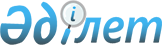 Сандыктау аудандық маслихатының 2021 жылғы 27 желтоқсандағы № 13/2/10 "Сандықтау ауданының Мәдениет ауылының 2022-2024 жылдарға арналған бюджетін бекіту туралы" шешіміне өзгерістер енгізу туралыАқмола облысы Сандықтау аудандық мәслихатының 2022 жылғы 8 қарашадағы № 25/4/10 шешімі
      Сандықтау аудандық мәслихаты ШЕШТІ:
      1. Сандыктау аудандық маслихатының 2021 жылғы 27 желтоқсандағы № 13/2/10 "Сандықтау ауданының Мәдениет ауылының 2022-2024 жылдарға арналған бюджетін бекіту туралы" шешіміне өзгерістер енгізілсін.
      1 тармақ жаңа редакцияда баяндалсын:
      "1. Мәдениет ауылының 2022-2024 жылдарға арналған бюджеті тиісінше 1, 2, 3 және 4-қосымшаларға сәйкес, оның ішінде 2022 жылға мынадай көлемдерде бекітілсін:
      1) кірістер – 23 280,0 мың теңге, оның ішінде:
      салықтық түсімдер – 2 000,8 мың теңге;
      салықтық емес түсімдер - 127,2 мың теңге;
      негізгі капиталды сатудан түсетін түсімдер - 0,0 мың теңге;
      трансферттердің түсімдері – 21 152,0 мың теңге;
      2) шығындар – 23 494,5 мың теңге;
      3) сальдо қаржы активтерімен операциялар бойынша сальдо – 0,0 мың теңге;
      4) бюджет тапшылығы (профициті) – - 214,5 мың теңге;
      5) бюджет тапшылығын қаржыландыру (профицитін пайдалану) – 214,5 мың теңге."
      жоғарыда көрсетілген шешімнің 1, 4-қосымшалары осы шешімнің 1, 2-қосымшаларына сәйкес жаңа редакцияда жазылсын.
      2. Осы шешім 2022 жылғы 1 қаңтардан бастап қолданысқа енгізіледі. 2022 жылға арналған Мәдениет ауылдық бюджеті 2022 жылға арналған нысаналы трансферттер
					© 2012. Қазақстан Республикасы Әділет министрлігінің «Қазақстан Республикасының Заңнама және құқықтық ақпарат институты» ШЖҚ РМК
				
      Сессиясының төрайымы,аудандық мәслихаттыңхатшысы

Г.Қадырова
Сандықтау аудандық мәслихатының
2022 жылғы 8 қарашадағы
№ 25/4/10 шешіміне
1 қосымшаСандықтау аудандық мәслихатының
2021 жылғы 27 желтоқсандағы
№ 13/2/1 шешіміне
1 қосымша
Санат
Санат
Санат
Санат
Сома мың теңге
Сыныбы
Сыныбы
Сыныбы
Сома мың теңге
Кіші сыныбы
Кіші сыныбы
Сома мың теңге
Атауы
Сома мың теңге
1
2
3
4
5
I. Кірістер
23280,0
1
Салықтықтүсімдер
2000,8
01
Меншіккесалынатынсалықтар
1369,8
2
Мүліккесалынатынсалықтар
71,6
04
Жерсалығы
28,1
1
Көлікқұралдарынасалынатынсалық
1270,1
3
Тауарларға, жұмыстарға және қызметтерге салынатын ішкі салықтар
631,0
4
Табиғи және басқа да ресурстарды пайдаланғаны үшін түсетін түсімдер
631,0
5
Салықтықеместүсімдер
127,2
05
Мемлекеттікменшіктентүсетінкірістер
127,2
3
Мемлекеттікменшігіндегімүліктіжалғаберудентүсетінкірістер
127,2
4
Негізгікапиталдысатудантүскентүсімдер
0,0
2
Жердiжәнематериалдықемесактивтердiсату
0,0
01
Жерді сату
0,0
5
Трансферттертүсімі
21152,0
3
Мемлекеттіңбасқарудыңжоғарытұрғаноргандарынантүсетінтрансферттер
21152,0
03
Аудандардың (облыстықмаңызы бар қаланың) бюджетінентрансферттер
21152,0
Функционалдық топ
Функционалдық топ
Функционалдық топ
Функционалдық топ
Сома мың теңге
Бюджеттік бағдарламалардың әкімшісі
Бюджеттік бағдарламалардың әкімшісі
Бюджеттік бағдарламалардың әкімшісі
Сома мың теңге
Бағдарлама
Бағдарлама
Сома мың теңге
Атауы
Сома мың теңге
1
2
3
4
5
 II. Шығындар
23494,5
01
Жалпысипаттағымемлекеттікқызметтер
22735,5
124
Аудандықмаңызы бар қала, ауыл, кент, ауылдық округ әкімінің аппараты 
22735,5
001
Аудандықмаңызы бар қала, ауыл, кент, ауылдық округ әкімініңқызметінқамтамасызетужөніндегіқызметтер
22735,5
07
Тұрғынүй-коммуналдықшаруашылық
759,0
124
Аудандықмаңызы бар қала, ауыл, кент, ауылдық округ әкімінің аппараты 
759,0
008
Елдімекендердегікөшелердіжарықтандыру
735,0
011
Елді мекендерді абаттандыру мен көғалдандыру
24,0
III. Таза бюджеттік кредиттеу
0,0
Бюджеттік кредиттер
0,0
IV. Қаржыактивтеріменоперацияларбойынша сальдо 
0,0
V. Бюджет тапшылығы (профициті)
-214,5
VI. Бюджет тапшылығынқаржыландыру (профицитінпайдалану) 
214,5
8
Бюджет қаражатыныңпайдаланылатынқалдықтары
214,5
01
Бюджет қаражатыныңқалдықтары
214,5
1
Бюджет қаражатының бос қалдықтары
214,5Сандықтау аудандық мәслихатының
2022 жылғы 8 қарашадағы
№ 25/4/10 шешіміне
қосымша 2Сандықтау аудандық мәслихатының
2021 жылғы 27 желтоқсандағы
№ 13/2/1 шешіміне
қосымша 4
Атауы
Сомасы мын тенге
1
2
Барлығы
5072,0
Берілетін ағымдағы нысаналы трансферттер
Республикалық бюджет қаражаты есебінен, оның ішінде:
931,0
азаматтыққызметшілердіңжекелегенсанаттарының, мемлекеттік бюджет қаражаты есебінен ұсталатын ұйымдар қызметкерлерінің, қазыналық кәсіпорындар қызметкерлерінің жалақысын көтеруге
931,0
Аудандық бюджет қаражаты есебінен, оның ішінде:
4141,0
әкім аппаратын ағымдағы ұстауға
4043,0
іссапар шығыстарына
98,0